INDICAÇÃO Nº 1628/2014Sugere ao Poder Executivo Municipal melhorias na iluminação pública do bairro Flamboyant, neste município.Excelentíssimo Senhor Prefeito Municipal, Nos termos do Art. 108 do Regimento Interno desta Casa de Leis, dirijo-me a Vossa Excelência para sugerir que, por intermédio do Setor competente, seja realizado estudos para a melhoria da iluminação pública no bairro Flamboyant, neste município.Justificativa:Empresários e moradores reclamam da falta de uma iluminação adequada ao bairro e a substituição das lâmpadas de vapor de sódio, por metálicas com maior potência. Com essa melhoria moradores e empresários acreditamPlenário “Dr. Tancredo Neves”, em 22 de abril de 2.014.Celso ÁvilaVereador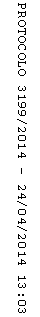 